Publicado en GUADALAJARA el 16/12/2021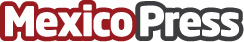 Rolling Stone llega a México en forma de música y gadgetsRolling Stone, una de las revistas musicales y culturales más destacadas a nivel mundial con más de 50 años de historia, ha llegado al país con una selección de productos que destacan entre bocinas y audífonos fabricados con excelentes materiales, potencia y calidad de audio un costo muy competitivoDatos de contacto:FABIÁN3319429766Nota de prensa publicada en: https://www.mexicopress.com.mx/rolling-stone-llega-a-mexico-en-forma-de_1 Categorías: Música Sociedad Dispositivos móviles Innovación Tecnológica Servicios médicos http://www.mexicopress.com.mx